六字真言功德頌文 / 大悲恩師上傳下鋒尊者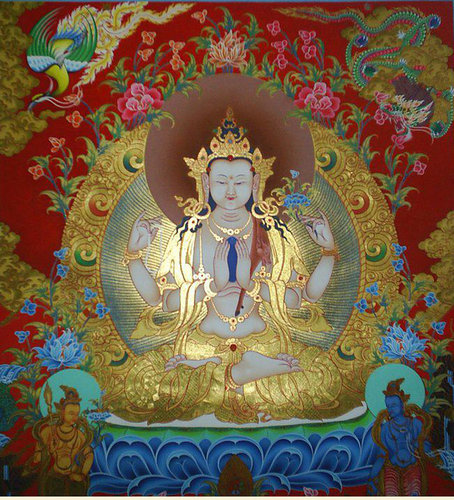 南無上師觀音尊  諸佛菩薩與空行  喜逢聖誕吉祥日  樂集真言功德頌精要主依據佛說  大乘莊嚴寶王經  六字大明陀羅尼  菩薩微妙本心地若欲解脫明瞭知  曠劫難遇福慧聚  但念一遍至誠心  所獲功德難思議智悲蓮華上如來  如下妙讚巧譬喻  所有微塵悉知數  念咒功德數不盡十二年間降雨數  世尊神力能算出  念咒功德數不盡  世界河川海洋水其滴佛亦可盡數  念咒功德數不盡  亦如四大洲諸眾  皆得七地菩薩位等同所有功德聚  又如一俱胝數佛  於一處經天一劫  受用資具種種供亦難盡數功德量  若常受持六字明  持誦之時佛集會  九九殑伽河沙數及微塵數菩薩會  三十二天天子聚  四大天王亦衛護  天龍藥叉虛空神亦聚無數作護衛  病苦刑罰非時死  所有恐懼盡消除  壽命福德俱增長命終之時惡道閉  得以增上人天生  形相高貴語和雅  種姓尊貴具美德具足暇滿取大義  深信諸佛為長子  以天金寶造佛像  如微塵數一日供所獲果報功德聚  不如書寫咒一字  書寫六字陀羅尼  等同八萬四法藏善住解脫難思議  依法念修陀羅尼  相應念誦難思議  遠離輪回貪瞋癡入妙解脫三摩地  得大慈悲淨智聚  入一切法無礙辯  一切智智說無盡恒受聖眾愛樂庇  淨化五蘊為佛體  成就五方佛五智  淨除六道眾生業封閉六道輪回門  圓具六種波羅蜜  罪垢消除證菩提  入解脫門涅槃地能得如是摩尼寶  七代種族得解脫  持明人腹中諸蟲  當得不退菩薩位其人口中所出氣  觸他人身發慈心  速疾證得菩提果  將亡之人聞明咒或持向屍及骨骸  即得解脫生善道  乃至終得菩提果  戴持陀羅尼之人若以手觸他人身  蒙觸速得菩薩位  人與非人有情身  得見六字陀羅尼即刻種下成佛因  悉皆速得菩薩位  若有得見戴持人  則同見於金剛身如見舍利窣堵波  又如見於諸如來  具一俱胝智慧者  大乘契經與應頌授記諷頌及譬喻  本生方廣並希法  諸論議中得解脫  真言儀軌具緣者受灌勤修勿懈怠  密持三昧瑜伽行  凡夫身口意轉為  諸佛金剛身語意肉身舍利虹光身  獲斯本母陀羅尼  最上精純微妙法  寂靜解脫何假多不可勝數其功德  方便明瞭綜上述  淨障祛病免劫難  降魔速集勝資糧無始無明暗盡除  如同諸佛親灌頂  見聞思觸繫解脫  乃至究竟證佛果願以所集諸福德  回向盡除有情苦  速具智悲同觀音  十方一切皆吉祥    嗡嘛呢唄嘜吽啥 嗡嘛呢唄嘜吽啥 嗡嘛呢唄嘜吽啥 嗡嘛呢唄嘜吽啥Om ma ne bei mei hong……西元二零一三年觀音菩薩聖誕吉日恭頌六字真言功德概論文／大悲恩師：慈誠巴燈金剛阿奢黎六字真言簡介六字真言在佛教中有多種稱名，如觀音心咒，大悲心咒，嘛呢咒，六字箴言，六字大明咒，六字大明王，六字大明陀羅尼，此等皆是對觀世音菩薩微妙心咒“嗡嘛呢唄咪吽”的稱謂！此心咒源于梵文ॐमणिपद्मेहूँ的音譯。在佛教諸多經續中，佛陀皆開示了此咒無上殊勝，完满具足不可思議的加持力！但最詳盡的宣説，則出自於《佛說大乘荘嚴寶王經》。明示此咒即是觀世音菩薩的微妙本心，融入了十方諸佛慈悲、智慧及威德力用，而生发顯現出無上殊妙的六字咒音！所以具足了十方諸佛無盡的慈悲、智慧及威德力的殊妙加持。其內涵異常豐富，總持無量法義（宇宙真理），奧妙無窮，盡含經律論三藏，以及事部、行部、瑜伽部、無上瑜伽部四續的妙要！所以，如果能如理如法，恒常以十善業道心，或出離心，或慈悲心，或菩提心，或清淨見，憶持誦念此心咒，必完具不可思議的殊勝功德和利益。 漢傳藏傳佛教中皆有六字真言我等三寶弟子需要確立正見，應明瞭藏傳佛教中雖多盛行持誦六字大明咒，但切勿以己意妄猜漢傳佛教無此咒，由藏傳漢！或妄言漢傳佛教不興此咒，更有愚昧無知者或許妄斷此咒出處的經典為偽經！如此這般等等的如母有情，實最可悲憫！他們往往偏執隻言片語而做妄論，或斷章取義並妄解一番。實因他們對教理思維的方式，仍局限於世俗教育的”邏輯學”中，並未瞭解學習到更高級圓滿的佛教”邏輯學”——因明，應以宗、因、喻完滿論證何為真理，何為邪見！佛教中的因明，不僅注重前因後果的嚴密邏輯推理（比量），還需要有現已成功的實踐實例論證，相當於現今的科學觀，注重實踐精神 （現量），最後還需與實證最究竟圓滿的聖者佛陀，所開示的究竟真理相符（聖言量）。如果依此三量来净心論證，六字真言的出處《佛說大乘荘嚴寶王經》，實為大乘契經珍貴寶典，由梵譯漢而傳入中土，勿庸置疑！所以，六字真言在梵、漢、藏佛教中皆共有，並都有實踐修持誦念。此六字真言出自《佛說大乘莊嚴寶王經》，本經在漢傳佛教中，是由宋朝時的天息災三藏法師翻譯，由此可知此咒在漢傳佛教中自古有之！至於六字大明咒在漢地流傳沒有藏地那樣普遍，實與其歷史背景等外緣有關。漢傳佛教中，與聖觀自在菩薩相關的咒語不少，可謂是一大系統！傳入中國比較早的，如隋唐時期的有如意輪觀音，其咒名如意輪陀羅尼，如今仍在僧尼早晚課誦中常持誦；之後還有如十一面千手千眼的大悲心陀羅尼，大隨求菩薩之隨心陀羅尼等等相繼傳入，尤其在唐朝達于鼎盛時期，還形成了漢傳佛教八大宗之一的密宗！所以觀音法門系統已極其完備，其各自的真言陀羅尼均已譯傳至中土。而相對傳入較晚的就是四臂觀音的系統，四臂觀音菩薩的心咒就是六字大明咒，這一傳承系統直到宋朝才傳入中土，相較之下就沒有千手千眼觀音，如意輪觀音等那樣流傳甚廣而已。但六字真言在漢傳佛教中仍流傳至今，最為漢傳佛教三寶弟子眾熟悉的，或許就是放瑜伽焰口超度亡靈時，所誦的六字真言“唵嘛哩叭咪吽”；另外，仍絡繹不絕有法師、居士或讚歎、或持誦、以及精勤修念者！依佛教顯密共通的說法，觀世音菩薩（亦名觀自在菩薩）久遠劫前早已成佛，號“正法明如來”（見大正藏第二十冊·密教部《千手千眼觀世音菩薩廣大圓滿無礙大悲心陀羅尼經》，大正藏第二十冊·密教部《千光眼觀自在菩薩秘密法經》）。其為大悲普度苦難眾生，倒駕慈航於此娑婆世界示現菩薩身。《楞嚴經》中記載：聖者依耳根圓通入聞思修，照見五蘊皆空而得大自在。《心經》中則講到：觀自在菩薩行深般波羅密多時，照見五蘊皆空，度一切苦厄！所以尋聲救苦，普渡群生，所謂“千處祈求千處應，苦海常作渡人舟”！觀世音菩薩有無量化身，《妙法蓮華經》中“觀世音菩薩普門品”及《楞嚴經》中“觀世音菩薩耳根圓通章”都宣說到：眾生應於何身得度者，觀世音菩薩即現何身而為之說法，據此顯教中有“觀音三十二應身”之說，民間更傳說觀世音菩薩化身無量，如送子觀音、白衣觀音、魚籃觀音等；《佛說大乘莊嚴寶王經》中則更詳細地宣說了觀音菩薩現種種身，善巧度化各道眾生的種種不可思議功德！密續中則有千手千眼觀音，不空絹索菩薩、大隨求菩薩、馬頭觀音、四臂觀音，各度母等，均為聖觀自在菩薩的各種殊勝化現。觀世音菩薩無量應化身皆傳授有相應的陀羅尼，如千手千眼觀音菩薩的大悲心陀羅尼、大隨求菩薩的隨心陀羅尼等，皆是從聖觀自在菩薩大悲三昧如意輪中流出，可統稱為大悲咒。而六字大明咒則為觀自在菩薩微妙本心咒，為一切大悲咒之心，故亦稱為“大悲心咒”。據《佛說大乘莊嚴寶王經》記載，此六字大明陀羅尼是觀世音菩薩微妙本心，觀世音菩薩便是持此陀羅尼而究竟成佛。經中云：“六字大明陀羅尼是觀自在菩薩微妙本心，若有知是微妙本心者，即知解脫”！經中並反復宣說六字大明咒之功德利益無量無邊，非是語言文字可描述得盡的。無論學顯學密 各宗具緣值遇此真言者皆應虔心持誦以愚僧管見建言，當值此濁世修行的三寶弟子，無論顯密各宗行人，凡具緣值遇此六字真言者，皆可誠心憶持念誦。如修密法者，六字真言本為密咒，並伴隨有“大蓮花印”的修法傳世（大蓮花印亦稱八葉蓮花印、八葉印，在唐密及東密為壇場結界十八道印契之一的“蓮華部三昧耶印”，即西方蓮華部法義根本印！），故可口誦六字大明咒，手結大蓮花印，心念耳聞，感應道交獲三密加持而成就；或依無上瑜伽密具菩提心，由廣般若理修證生起次第，進而由深般若理修證圓滿次第，堅固清淨見三密相應相契大圓滿，成就與本尊無二！可見其恰是唐密、東密、藏密共尊共修的圓滿密法。同時，唐密、東密中地位極高的大光明咒（亦稱光明真言、毗盧遮那佛大灌頂光明真言）中亦隱含著六字大明咒。大光明咒以嗡（ong）起始，以吽（hong）收尾，中間含有嘛呢唄咪（mani、padma）之音，將六字大明咒含藏為其中心髓。所以，修學密乘的三寳弟子眾，理應精勤持誦此六字大明陀羅尼，必将完具不可思議的殊勝功德和利益。 關於修學禪宗的眾三寶弟子，凡參禪話頭不得入處者，或有障礙生起時，須知古往今來禪門宗師，亦是以善巧持密咒來淨障助定！如大慧宗杲禪師恒持隨心陀羅尼、憨山大師恒持楞嚴咒心、虛雲老和尚恒持六字大明咒等。一者可借真言加持之力參悟本來，二者借真言加持之力亦可調服淨化八識種子。實則其殊妙利益處難以盡述！《佛說大乘莊嚴寶王經》中如是宣說：若有人能而常受持此六字大明陀羅尼者，於是持誦之時，有九十九殑伽河沙數如來集會，複有如微塵數菩薩集會，複有三十二天天子眾亦皆集會，複有四大天王而于四方為其衛護，複有娑誐囉龍王、無熱惱龍王、得叉迦龍王、嚩蘇枳龍王，如是無數百千萬俱胝 那庾多龍王，而來衛護是人！複有地中藥叉、虛空神等，而亦衛護是人！⋯若善男子、善女人，依法念此六字大明陀羅尼者，是人當得三摩地，所謂持摩尼寶三摩地…清淨地獄傍生三摩地、金剛甲胄三摩地、入諸方便三摩地、入諸法三摩地、六波羅蜜多門三摩地…現諸佛刹三摩地、觀察諸佛三摩地，得如是等一百八三摩地！⋯若得彼者，不可思議無量禪定相應！即同得阿耨多羅三藐三菩提，入解脫門，見涅槃地！”可見六字大明咒亦實為諸佛大悲心之總集，為大圓覺海，為一真法界，為成佛作祖之心印。所以修學禪宗的眾三寶弟子，仗此咒力參禪印心，必事半功倍。障盡魔消，禪定解脫！修學淨土宗的三寶弟子眾，根本指歸在於得生西方極樂淨土。從究竟義理而言，淨土者心內淨土，心淨即土淨，心無一絲煩惱痛苦則極樂！若從事相上而言，從是西方過十萬億佛土有世界名曰極樂。觀世音菩薩即為西方極樂世界三聖之一，《觀無量壽經》中有如是宣説：眾生臨命終時，若有發願欲生西方淨土者，觀世音菩薩將率眾相迎。所以淨宗行人若有持誦此六字大明咒者，即與觀世音菩薩心心相印，感應道交，何愁不生蓮幫？《佛說大乘荘嚴寶王經》中如是宣說：善男子！於此世界，若有人能憶念觀自在菩薩摩訶薩名者，是人當來遠離生老病死輪回之苦，猶如鵝王隨風而去，速得往生極樂世界，面見無量壽如來，聽聞妙法！如是之人，而永不受輪回之苦，無貪瞋癡，無老病死，無饑饉苦，不受胎胞生身之苦，承法威力，蓮華化生，常居彼土！⋯善男子！觀自在菩薩摩訶薩變現種種，救度無數百千萬俱胝 那庾多有情，令得往生極樂世界，見無量壽如來，得聞法要，皆令當得成菩提道！學修律宗的三寶弟子，主要以精嚴持戒，令往昔已犯之罪障淨盡；現在的身語意三業調柔寂靜，即使偶有意樂不善，也能以戒為師，調伏令不現行；如此淨障積資，當來極易由戒生定，自然安住律儀中而成定共戒，最終成就道共戒，障盡智圓，證悟解脫！若律宗行人具緣者，虔心持誦此六字大明陀羅尼，則可助力快速淨化犯戒之罪障，補缺所犯，穩速圓具持戒等六波羅蜜而證悟菩提！具足淨戒之人猶如旃檀香，觸及他人即刻利他舒適怡悅。《佛說大乘荘嚴寶王經》中如是宣說：彼（指六字大明陀羅尼）真言王，一切本母!憶念其名，罪垢消除，疾證菩提！⋯若有善男子、善女人，而能依法，念此六字大明陀羅尼，是人而得無盡辯才，得清淨智聚，得大慈悲！如是之人，日日得具六波羅蜜多圓滿功德！是人得天轉輪灌頂！是人於其口中所出之氣觸他人身，所觸之人發起慈心，離諸瞋毒，當得不退轉菩薩，速疾證得阿耨多羅三藐三菩提！若此戴持之人，以手觸於餘人之身，蒙所觸者，是人速得菩薩之位！若是戴持之人，見其男子、女人、童男、童女，乃至異類，諸有情身，如是得所見者，悉皆速得菩薩之位！智悲圓滿的佛陀應化於世時説顯說密 ，廣說八萬四千法門，無非是善巧因機施教，觀機逗教，恰如大醫王能應病與藥，辨症施治。善巧對治凡夫一切煩惱病，盡除一切痛苦而獲得究竟解脫。而後來因應各時代而生的顯密諸宗及法門，亦皆是以眾生根性不同，而善巧契入導引終至解脫果位。可謂“方便有多門，歸元無二路”。所以，平心而論，所有學佛的三寶弟子，若具緣值遇六字真言相應者，理當不應錯過此無上妙法，虔心持誦念修為要！若欲深入了解學習者，以下就更詳盡地分享在佛教經續中，所記載的觀世音菩薩本身功德，其殊勝名號功德，其微妙心咒六字真言的殊勝功德，一一皆不可思議！先主要詳盡地分享《佛說大乘荘嚴寶王經》中的相關記載，此后便簡要分享其他經續中的相關記載。現在請净閲《佛說大乘荘嚴寶王經》中勢契（原音譯：式棄）如來的殊勝開示！《佛說大乘荘嚴寶王經》中勢契如來對寶手菩薩開示説：“善男子！非獨此世界唯我一身，乃至他方無數如來 應正等覺俱來集一處，亦不能説盡觀自在菩薩福德數量。善男子！於此世界，若有人能憶念觀自在菩薩摩訶薩名者，是人當來遠離生老病死輪迴之苦！猶如鵝王隨風而去，速得往生極樂世界，面見無量壽如來，聽聞妙法！如是之人，而永不受輪迴之苦！無貪瞋癡，無老病死，無饑饉苦，不受胎胞生身之苦；承法威力，蓮華化生，常居彼土。候是觀自在菩薩摩訶薩，救度一切有情，皆得解脫，堅固願滿！”勢契如來繼續對寶手菩薩開示道：“如殑伽河沙數如來 應正等覺，以天妙衣及以袈裟、飲食、湯藥、坐臥具等，供養如是諸佛所獲福德，與觀自在菩薩一毛端福，其量無異。善男子！又如四大洲，於其一年十二月中，於晝夜分恒降大雨，我能數其一一滴數。善男子！觀自在菩薩所有福德，而我不能說盡數量。善男子！又如大海，深廣八萬四千逾繕那，如是四大海水，我能數其一一滴數。善男子，觀自在菩薩所有福德，而我不能說盡數量。善男子！又如四大洲所有四足有情，獅子、象、馬、虎、狼、熊、鹿、牛、羊，如是一切四足之類，我悉能數一一身中所有毛數。善男子！觀自在菩薩所有福德，而我不能說盡數量。善男子！又如有人，以天金寶造作如微塵數如來形像，而於一日皆得成就種種供養，所獲福德，而我悉能數其數量。善男子！觀自在菩薩所有福德，而我不能說盡數量。善男子！又如一切樹林，我能數其一一葉數；觀自在菩薩所有福德，而我不能說盡數量。善男子！又如四大洲所有男子女人、童男童女，如是之人皆成預流果、一來、不還、阿羅漢果、緣覺、菩提，如是所有福德，與觀自在菩薩一毛端福，其量無異”。勢契如來以下的殊勝開示，則昭顯出觀自在菩薩隨類化現，度脫有情眾生的不可思議功徳！勢契如來對寶手菩薩開示道：“有情無數，常受生死輪回，無有休息！是觀自在為欲救度如是有情證菩提道，隨有情類現身說法：應以佛身得度者，即現佛身而為說法；應以菩薩身得度者，即現菩薩身而為說法；應以緣覺身得度者，即現緣覺身而為說法；應以聲聞身得度者，即現聲聞身而為說法；應以大自在天身得度者，即現大自在天身而為說法；應以那羅延身得度者，即現那羅延身而為說法；應以梵王身得度者，即現梵王身而為說法；應以帝釋身得度者，即現帝釋身而為說法；應以日天子身得度者，即現日天子身而為說法；應以月天子身得度者，即現月天子身而為說法；應以火天身得度者，即現火天身而為說法；應以水天身得度者，即現水天身而為說法；應以風天身得度者，即現風天身而為說法；應以龍身得度者，即現龍身而為說法；應以頻那夜迦身得度者，即現頻那夜迦身而為說法；應以藥叉身得度者，即現藥叉身而為說法；應以多聞天王身得度者，即現多聞天王身而為說法；應以人王身得度者，即現人王身而為說法；應以宰官身得度者，即現宰官身而為說法；應以父母身得度者，即現父母身而為說法。善男子，觀自在菩薩摩訶薩，隨彼有情應可度者，如是現身而為說法，救諸有情，皆令當證如來涅槃之地！…善男子！此南贍部洲為金剛窟，彼有無數百千萬俱胝那庾多阿蘇囉，止住其中。善男子！觀自在菩薩摩訶薩現阿蘇囉身，為是阿蘇囉說此《佛說大乘荘嚴寶王經》。阿蘇囉眾得聞是經，皆發慈善之心，而以手掌捧觀自在菩薩摩訶薩足，聽斯正法，皆得安樂！若人得聞如是經王，而能讀誦，是人若有五無間業，皆得消除；臨命終時，有十二如來而來迎之。告是人言：‘善男子勿應恐怖，汝既聞是《佛說大乘荘嚴寶王經》！’示種種道往生極樂世界，有微妙蓋、天冠、珥璫、上妙衣服，現如是相，命終決定往生極樂世界。寶手！觀自在菩薩摩訶薩最勝無比，現阿蘇囉身，令彼阿蘇囉當得涅槃之地！”是時，寶手菩薩頭面著地，禮世尊足，禮已而退。經由以上勢契如來的殊勝開示，希望對大家虔心持念“觀音菩薩聖號及心咒”有進一步助益，引生定解，堅固信心！遇到有緣的如母有情，也不妨善巧為其種下“南無觀世音菩薩”的聖號種子。如此善巧自他俱利，將來所生的善妙結果，實在是難以思議的！接下來請繼續净閲《佛說大乘荘嚴寶王經》中，諸佛如來讚歎觀自在菩薩的金剛身，具有不可思議功德！釋迦如來的殊勝開示釋迦如來對除蓋障菩薩摩訶薩開示道：“善男子！由如轉輪聖王入天摩尼寶園，如是善男子！聖觀自在菩薩摩訶薩，入大阿鼻地獄之時，其身不能有所障礙，時阿鼻地獄一切苦具，無能逼切菩薩之身，其大地獄猛火悉滅，成清涼地！是時，獄中閻魔獄卒心生驚疑，怪未曾有！何故此中忽然變成如是非常之相？是時觀自在菩薩摩訶薩入其獄中，破彼鑊湯，猛火悉滅！其大火坑變成寶池，池中蓮華大如車輪。是時，閻魔獄卒見是事已，將諸治罰器：杖、弓、劍、錘、棒，弓箭、鐵輪、三股叉等，往詣閻魔天子。到已，白言：‘大王決定能知！我此業報之地，以何事故悉皆滅盡？’時閻魔天子言：‘云何汝所業報之地悉皆滅盡？’複白閻魔天子言：‘彼大阿鼻地獄，變成清涼！如是事時，有一色相端嚴之人，髮髻頂戴天妙寶冠莊嚴其身，入地獄中，鑊湯破壞，火坑成池，池中蓮華大如車輪！’是時閻魔天子諦心思惟：‘是何天人威力如是！為大自在天？為那羅延等？到彼地獄變現如是，不可思議！為是大力十頭羅刹威神變化耶？’爾時，閻魔天子以天眼通觀此天上。觀諸天已，是時複觀阿鼻地獄，見觀自在菩薩摩訶薩！如是見已，速疾往詣觀自在菩薩摩訶薩所。到已，頭面禮足，發誠實言，以偈贊曰：          ‘歸命蓮華王  大悲觀自在  大自在吉祥  能施有情願              具大威神力  降伏極暴惡  暗趣為明燈  睹者皆無畏              示現百千臂  其眼亦複然  具足十一面  智如四大海              愛樂微妙法  為救諸有情  龜魚水族等  最上智如山              施寶濟群生  最上大吉祥  具福智莊嚴  入于阿鼻獄              變成清涼地  諸天皆供養  頂禮施無畏  說六波羅蜜              恒燃法燈炬  法眼逾日明  端嚴妙色相  身相如金山              妙腹深法海  真如意相應  妙德口中現  積集三摩地              無數百千萬  有無量快樂  端嚴最上仙  恐怖惡道中              枷鎖得解脫  施一切無畏  眷屬眾圍繞  所願皆如意              如獲摩尼寶  破壞餓鬼城  開為寂靜道  救度世間病              如蓋覆於幢  難陀跋難陀  二龍為絡腋  手執不空索              現無數威德  能破三界怖  金剛手藥叉  羅刹及步多              尾多拏枳你  及與栱畔拏  阿缽娑麼囉  悉皆懷恐怖              優缽羅華眼  明主施無畏  一切煩惱等  種種皆解脫              入於微塵數  百千三摩地  開示諸境界  一切惡道中              皆令得解脫  成就菩提道！’是時閻魔天子，種種讚歎、供養觀自在菩薩摩訶薩已，旋繞三匝！卻還本處。”佛繼續為除蓋障菩薩開示道：“善男子！彼觀自在菩薩，從大阿鼻地獄出已，複入餓鬼大城，其中有無數百千餓鬼。口出火焰，燒燃面目，形體枯瘦，頭髮蓬亂，身毛皆豎，腹大如山，其咽如針！是時，觀自在菩薩摩訶薩往詣餓鬼大城，其城熾燃業火悉滅，變成清涼！時有守門鬼，將執熱鐵棒，醜形巨質，兩眼深赤，發起慈心：我今不能守護如是惡業之地！是時，觀自在菩薩摩訶薩起大悲心，於十指端各各出河，又於足指亦各出河，一一毛孔皆出大河，是諸餓鬼飲其中水。飲是水時，咽喉寬大，身相圓滿，複得種種上味飲食，悉皆飽滿！此諸餓鬼既獲如是利益安樂，各各心中審諦思惟：‘南贍部洲人，何故常受清涼安隱快樂？其中或有善能常行恭敬孝養父母者；或有善能惠施遵奉善知識者；或有聰慧明達常好大乘者；或有善能行八聖道者；或有善能擊法犍稚者；或有善能修破壞僧伽藍者；或有善能修故佛塔者；或有善能修破損塔相輪者；或有善能供養尊重法師者；或有善能見如來經行處者；或有善能見菩薩經行處者；或有善能見辟支佛經行處者；或有善能見阿羅漢經行處者，作是思惟，南贍部洲有如是等修行之事！’是時，此大乘莊嚴寶王經中，自然出微妙聲，是諸餓鬼得聞其聲，所執身見雖如山峰，及諸煩惱，金剛智杵破壞無餘，便得往生極樂世界，皆為菩薩，名‘隨意口’！是時，觀自在菩薩摩訶薩救斯苦已，又往他方諸世界中，救度有情。…善男子，是觀自在菩薩，救度無數百千俱胝那庾多有情，恒無間息，具大威力，過於如來！”請繼續净閲以下釋迦如來的開示：觀自在菩薩身毛孔的殊勝功德！佛陀為除蓋障開示說：“我今不能廣說是觀自在菩薩摩訶薩功德數量，我今為汝略說是觀自在身毛孔中所有功德。除蓋障！觀自在菩薩身有金毛孔，而於其中有無數百千萬俱胝 那庾多彥達嚩。彼等無輪回苦，而常受於最勝快樂，天物受用，無有窮盡！無有噁心，無憎嫉心，無貪瞋癡，常行八聖道，恒受法樂！除蓋障！於是金毛孔中，複有放光如意寶珠，隨彼彥達嚩眾思念所須，隨意滿足！於是金毛孔中，有斯出現。複有黑毛孔，而於其中有無數百千萬俱胝 那庾多具通神仙之人。其中有具一神通者，或有具二三四五神通之者，亦有具足六神通者。於是毛孔之中，複現銀地，黃金為山，白銀為峰，三十七愛染蓮華寶莊嚴其山。於其山中，而有八萬四千神仙之眾，如是仙眾，出現劫樹，深紅為身，黃金白銀以為枝葉，放寶光明。又於一一毛孔，現四寶池，八功德水，充滿其中，而有妙華盈滿池中；于池岸側，有天妙香樹，栴檀香樹，又有莊嚴劫樹，上懸莊嚴天冠珥璫，複有殊妙瓔珞而嚴飾之！又於其上懸眾寶鈴，又掛妙衣憍屍迦服。於斯一一劫樹之下，各有一百彥達嚩王，而于恒時，奏諸音樂。複有群鹿、羽族、靈禽聞斯樂音，悉皆思惟: ‘諸有情類，多受輪回之苦。何故南贍部洲人見受生老病死、愛別離等如是諸苦?’此諸禽鳥鹿等，於是思惟此《佛說大乘荘嚴寶王經》，如是之名。於是而有天妙上味飲食、天諸妙香、天妙衣服等物，隨彼所思，如意滿足。⋯除蓋障！彼複有‘寶莊嚴’毛孔，是中有無數百千萬俱胝 那庾多彥達嚩女，面貌端嚴，形體姝妙，種種莊嚴，如是色相，狀如天女。彼眾，貪瞋癡苦皆不能侵；於彼身分，而亦不受人間少分苦惱之事！彼彥達嚩女，而于三時，念是觀自在菩薩摩訶薩名號，而於是時，彼等獲得一切所須之物！⋯善男子！彼之毛孔，無有邊際，如虛空界，亦無障礙。善男子！如是毛孔，無障無礙，亦無觸惱。彼毛孔中，普賢菩薩摩訶薩入於其中，行十二年，不得邊際；見諸毛孔，一一之中各有佛部，於彼而住。是故，普賢不能見其邊際近遠，余諸菩薩雲何而得見彼邊際耶?⋯ 善男子！我亦不見，如是微妙寂靜。彼無相故，而現大身，具十一面，而百千眼，圓滿廣大，得相應地，湛然寂靜，大智無得！無有輪回，不見救度，亦無種族，無有智慧，亦無有說，如是諸法，如影響故。善男子！觀自在菩薩，無見無聞，彼無自性，乃至如來，亦所不見！于意云何?善男子！普賢等諸菩薩皆具不可思議，不能了知彼觀自在之所變化。善男子！觀自在菩薩摩訶薩變現種種，救度無數百千萬俱胝 那庾多有情，令得往生極樂世界，見無量壽如來，得聞法要，皆令當得成菩提道！⋯ 善男子！彼菩薩身而有毛孔，名‘灑甘露’。於是毛孔之中，有無數百千萬俱胝 那庾多天人，止住其中。有證初地、二地，乃至有證十地菩薩摩訶薩位者。除蓋障！彼‘灑甘露’毛孔之中，而有六十金銀寶山。其一一山，高六萬踰繕那，有九萬九千峰，以天妙金寶周遍莊嚴，一生補處菩薩于彼而住。複有無數百千萬俱胝 那庾多彥達嚩眾，於彼毛孔，而于恒時奏諸音樂。除蓋障！彼‘灑甘露’毛孔之中，又有無數百千萬俱胝 那庾多宮殿，以天摩尼妙寶周遍莊嚴，見者其意適然，複有種種真珠瓔珞而校飾之。于彼宮殿，各有菩薩說微妙法；出是宮殿，各各經行。於經行處，而有七十七池，八功德水盈滿其中。有種種華，所謂嗢缽羅華、缽訥摩華、矩母那華、奔拏利迦華、噪彥馱迦華、曼那囉華、摩賀曼那囉華，充滿其中。彼經行地，複有適意劫樹，以天金銀而為其葉莊嚴，于上懸諸天冠、珥璫、珍寶、瓔珞種種莊嚴。彼諸菩薩，而經行已，於夜分時，憶念種種大乘之法，思惟寂滅之地；思惟地獄、鬼趣、傍生，作如是思惟已，而入慈心三摩地。除蓋障！于彼毛孔，如是菩薩出現其中。複有毛孔名‘金剛面’，而於其中，有無數百千萬緊那囉眾，種種華鬘、瓔珞遍身莊嚴，以妙塗香，用塗其體，見者歡喜！而彼恒時念佛法僧，得不壞信，住法忍慈，思惟寂滅，遠離輪回！如是如是。善男子！彼緊那囉眾，心生愛樂。彼之毛孔，有無數山，而于其中有金剛寶窟、金寶窟、銀寶窟、玻胝迦寶窟、蓮華色寶窟、青色寶窟，複有具足七寶窟，如是。善男子，於彼毛孔有斯變現，而於是中又有無數劫樹、無數栴檀大樹、微妙香樹，無數浴池，百千萬天宮寶殿，玻胝迦莊嚴巧妙，清淨適意寶殿。於彼出現如是宮殿，緊那囉眾止息其中。既止息已，說微妙法！所謂佈施波羅蜜多法，及持戒、忍辱、精進、靜慮、智慧波羅蜜多法；說是六波羅蜜多已，各各經行。而於是處，有黃金經行道、白銀經行道。於是周匝而有劫樹，金銀為葉，上有種種天衣、寶冠、珥璫、寶鈴、瓔珞，如是莊嚴彼經行處。又有樓閣，緊那囉於是經行，思惟沉淪生苦、老苦、病苦、死苦、貧窮困苦、愛別離苦、冤憎會苦、求不得苦；或墮針刺地獄、黑繩地獄、喝醯大地獄、極熱大地獄、火坑地獄；或墮餓鬼趣，如是有情受大苦惱，彼緊那囉作是思惟。如是！善男子！彼緊那囉樂甚深法，思惟圓寂真界；複于恒時，念觀自在菩薩摩訶薩名號，由是稱念，而於是時，得諸資具，悉皆豐足。善男子！觀自在菩薩摩訶薩，乃至名號亦難得值。何以故?彼與一切有情，如大父母；一切恐怖有情，施之無畏；開導一切有情，為大善友。如是！善男子！彼觀自在菩薩摩訶薩有六字大明陀羅尼，難得值遇！若有人能稱念其名，當得生彼毛孔之中，不受沉淪！出一毛孔，而複往詣，入一毛孔，於彼而住，乃至當證圓寂之地。”以下請繼續净閲偉博施（原音譯：尾缽尸）如來的殊勝開示：偉博施如來開示說：“觀自在菩薩于其眼中，而出日月，額中出大自在天，肩出梵王天，心出那羅延天，牙出大辯才天，口出風天，臍出地天，腹出水天，觀自在身出生如是諸天！時觀自在菩薩，告大自在天子言：‘汝于未來末法世時，有情界中而有眾生，執著邪見，皆謂汝於無始已來為大主宰，而能出生一切有情！’是時眾生，失菩提道，愚癡迷惑，作如是言：‘此虛空大身，大地以為座，境界及有情，皆從是身出！”以上諸佛如來對觀自在菩薩身毛孔殊勝功德的讚歎，恰如《祈请大悲圣观音速加持法》儀軌中心要偈頌云：身之一一毛孔中 圓具盡有無邊刹 如量佛陀菩薩住 祈禱大悲觀音尊嗡嘛呢唄嘜吽啥 嗡嘛呢唄嘜吽啥 嗡嘛呢唄嘜吽啥 嗡嘛呢唄嘜吽啥接下來繼續分享《佛說大乘荘嚴寶王經》中，諸如來及法師開示六字真言的不可思議功德！釋迦如來的殊勝開示釋迦佛對除蓋障菩薩開示道：“善男子，此六字大明陀羅尼，是觀自在菩薩摩訶薩微妙本心。若有知是微妙本心，即知解脫。⋯善男子！此六字大明陀羅尼，無量相應如來而尚難知！菩薩云何而得知此觀自在菩薩微妙本心處耶？我往他方國土，無有知是六字大明陀羅尼處者。若有人能，而常受持此六字大明陀羅尼者，於是持誦之時，有九十九殑伽河沙數如來集會！複有如微塵數菩薩集會！複有三十二天天子眾亦皆集會，複有四大天王而于四方為其衛護，複有娑誐囉龍王、無熱惱龍王、得叉迦龍王、嚩蘇枳龍王，如是無數百千萬俱胝那庾多龍王，而來衛護是人；複有地中藥叉、虛空神等而亦衛護是人。善男子！觀自在菩薩身毛孔中，俱胝數如來止息已，讚歎是人言:‘善哉！善哉！善男子！汝能得是如意摩尼之寶，汝七代種族，皆當得其解脫。’善男子，彼持明人，於其腹中所有諸蟲，當得不退轉菩薩之位。若複有人以此六字大明陀羅尼，身中項上戴持者。善男子！若有得見是戴持之人，則同見於金剛之身；又如見於舍利窣堵波；又如見於如來；又如見於具一俱胝智慧者。若有善男子、善女人，而能依法念此六字大明陀羅尼，是人而得無盡辯才，得清淨智聚，得大慈悲。如是之人，日日得具六波羅蜜多圓滿功德；是人得天轉輪灌頂；是人於其口中所出之氣觸他人身，所觸之人發起慈心，離諸瞋毒，當得不退轉菩薩，速疾證得阿耨多羅三藐三菩提！若此戴持之人，以手觸于餘人之身，蒙所觸者，是人速得菩薩之位！若是戴持之人，見其男子女人、童男童女，乃至異類諸有情身，如是得所見者，悉皆速得菩薩之位！如是之人，而永不受生老病死苦、愛別離苦，而得不可思議相應念誦。今此六字大明陀羅尼，作如是說。⋯善男子！我念過去世時，為此六字大明陀羅尼，遍歷如微塵數世界，我供養無數百千萬俱胝 那庾多如來，我當于彼諸如來處，不得而亦不聞。時世有佛，名寶上如來，應供、正遍知、明行足、善逝、世間解、無上士、調禦丈夫、天人師、佛世尊。我當於彼佛前涕淚悲泣，時彼如來應正等覺言:‘善男子！汝去，勿應悲泣!善男子！汝往到彼，見蓮華上如來應正等覺，在於彼處，彼佛知是六字大明陀羅尼。’⋯我當辭離寶上如來所，往詣蓮華上如來佛刹！到已，頂禮佛足，合掌在前:‘唯願世尊！與我六字大明陀羅尼。彼真言王，一切本母！憶念其名，罪垢消除，疾證菩提！為於此故，我今疲困，我往無數世界而不能得，今回來於此處。”釋迦如來往昔在蓮花上如來座下，求授予六字大明陀羅尼時，蓮花上如來给予了如下的珍貴開示！蓮華上如來，即說此六字大明陀羅尼功德言：“善男子！所有微塵，我能數其數量。善男子！若有念此六字大明陀羅尼一遍所獲功德，而我不能數其數量。善男子！又如大海所有沙數，我能數其一一數量。善男子！若念六字大明一遍所獲功德，而我不能數其數量。善男子！又如天人造立倉廩，週一千踰繕那，高一百踰繕那，貯積脂麻，盈滿其中，而無容針；彼守護者不老不死，過於百劫擲其一粒脂麻在外，如是倉內擲盡無餘，我能數其數量。善男子！若念六字大明一遍所獲功德，而我不能數其數量。善男子！又如四大洲種植種種谷麥等物，龍王降澍雨澤以時，所植之物悉皆成熟，收刈俱畢；以南贍部洲而為其場，以車乘等搬運場所，治踐俱畢，都成大聚。善男子！如是我能數其一一粒數。善男子！若念此六字大明一遍所獲功德，我則不能數其數量。善男子！此南贍部洲所有大河晝夜流注，所謂枲多河、弶誐河、焰母那河、嚩芻河、設多嚕奈囉(二合)河、贊奈囉(二合)婆蘖河、愛囉嚩底河、蘇摩誐馱河、呬摩河、迦攞戍那哩河,此一一河各有五千眷屬小河，于其晝夜流入大海。如是，善男子！彼等大河，我能數其一一滴數。善男子！若念此六字大明一遍所獲功德，而我不能數其數量。善男子！又如四大洲所有四足有情，獅子、象、馬、野牛、水牛、虎、狼、猴、鹿、羖羊、豺、兔，如是等四足之類，我能數其一一毛數。善男子！若念六字大明一遍所獲功德，而我不能數其數量。善男子！又如金剛鉤山王，高九萬九千踰繕那，下八萬四千踰繕那。彼金剛鉤山王，方面各八萬四千踰繕那。彼山有人不老不死，經於一劫旋繞彼山，而得一匝。如是山王，我以憍屍迦衣，我能拂盡無餘。若有念此六字大明一遍所獲功德，而我不能說盡數量。善男子！又如大海深八萬四千踰繕那，穴口廣闊無量，我能以一毛端滴盡無餘。善男子！若有念此六字大明一遍所獲功德，而我不能說盡數量。善男子！又如大屍利沙樹林，我能數盡一一葉數。善男子！若有念此六字大明一遍所獲功德，而我不能說盡數量。善男子！又如滿四大洲所住男子女人、童子童女，如是一切皆得七地菩薩之位；彼菩薩眾所有功德，與念六字大明一遍功德而無有異。善男子！又如除十二月年，遇閏一十三月，以餘閏月算數為年，足滿天上一劫，于其晝夜常降大雨。善男子！如是我能數其一一滴數。若有念此六字大明陀羅尼一遍，功德數量甚多於彼。善男子！又如一俱胝數如來，在於一處經天一劫，以衣服、飲食、座臥敷具，及以湯藥、受用資具，種種供養彼諸如來，而亦不能數盡。六字大明功德數量，非唯我今在此世界，我起定中，不可思議！善男子！此法微妙！加行、觀智，一切相應。汝于未來當得是微妙心法！彼觀自在菩薩摩訶薩，善住如是六字大明陀羅尼。善男子！我以加行，遍歷無數百千萬俱胝 那庾多世界，到彼無量壽如來所，在前合掌，為於法故，涕泣流淚！⋯ 白言:‘我須是法，世尊！我須是法，善逝！如渴乏者而須其水。世尊！我為是六字大明陀羅尼故，行無數世界，承事供養無數百千萬俱胝 那庾多如來，未曾得是六字大明王陀羅尼。唯願世尊！救我愚鈍，如不具足者令得具足；迷失路者引示道路；陽炎熱為作蔭覆，於四衢道植娑羅樹。我心渴仰是法！唯願示導，令得善住究竟之道，擐金剛甲胄！”彼時無量壽如來便以迦陵頻伽音聲，告之觀自在菩薩應把“六字大明王觀行瑜伽”傳予蓮花上如來 ！於是觀自在菩薩傳六字大明陀羅尼時，其咒力顯示出如下的殊勝威力功德！釋迦佛為除蓋障菩薩開示道：“當（觀自在菩薩）說此六字大明陀羅尼時，此四大洲並諸天宮，悉皆震搖如芭蕉葉！四大海水，波浪騰湧。一切尾那野迦、藥叉、囉刹娑、拱伴拏摩、賀迦攞等，並諸眷屬，諸魔作障者，悉皆怖散馳走。爾時，蓮華上如來應正等覺,舒如象王鼻臂，授與觀自在菩薩摩訶薩價直百千真珠瓔珞，以用供養。觀自在菩薩既受得已，持奉上彼無量壽如來應正等覺。彼佛受已，還持奉上蓮華上如來。而於是時，蓮華上佛既受得是六字大明陀羅尼已，而還複彼蓮華上世中。如是，善男子！我于往昔之時，于彼蓮華上如來應正等覺所，得聞是陀羅尼！”接下來繼續净閱釋迦如來為除蓋障菩薩的開示，是相關書寫六字大明陀羅尼，以及依法念誦六字大明陀羅尼的殊勝功德！除蓋障菩薩而白佛言:“⋯世尊！我若得聞是陀羅尼而無懈惓，心念思惟而能受持；令諸有情而得聞是六字大明陀羅尼，獲大功德，願為宣說！”佛告：“善男子！若有人書寫此六字大明陀羅尼者，則同書寫八萬四千法藏而無有異。若有人以天金寶，造作如微塵數如來應正等覺形像。如是作已，而于一日慶贊供養，所獲果報，不如書寫此六字大明陀羅尼中一字所獲果報功德，不可思議，善住解脫！若善男子、善女人，依法念此六字大明陀羅尼者，是人當得三摩地，所謂持摩尼寶三摩地、廣博三摩地、清淨地獄傍生三摩地、金剛甲胄三摩地、妙足平滿三摩地、入諸方便三摩地、入諸法三摩地、觀莊嚴三摩地、法車聲三摩地、遠離貪瞋癡三摩地、無邊際三摩地、六波羅蜜多門三摩地、持大妙高三摩地、救諸怖畏三摩地、現諸佛刹三摩地、觀察諸佛三摩地，得如是等一百八三摩地。⋯ 善男子！于波羅奈大城有一法師，而常作意受持，課誦六字大明陀羅尼。⋯善男子！彼法師者難得值遇，能受持是六字大明陀羅尼!見彼法師同見如來無異，如見功德聖地，又如見福德之聚，如見珍寶之積，如見施願如意摩尼珠，如見法藏，如見救世者。善男子，汝若見彼法師，不得生其輕慢疑慮之心。⋯”爾時，除蓋障白世尊言:“如佛教敕。”於是除蓋障菩薩，與無數菩薩出家之眾、長者、童子、童女擁從，欲興供養，持其天蓋，及諸供具寶冠、珥璫，莊嚴瓔珞、指鐶、寶釧，憍屍迦等衣服、繒彩臥具。複有種種妙華，⋯持如是等供養之物，往波羅奈大城，詣法師所，到已頭面禮足。…除蓋障菩薩執于彼足白言：“未具明眼迷失妙道，誰為引導？我今渴法，願濟法味！今我未得無上正等菩提，令善安住菩提法種，色身清淨，眾善不壞！令諸有情皆得是法！”眾人說言：“勿懷吝惜！唯願法師與我六字大明王法，令於我等速得阿耨多羅三藐三菩提，當轉十二法輪，救度一切有情輪回苦惱。此大明王法昔所未聞，今令我得六字大明王陀羅尼，無救無依為作恃怙，闇夜之中為燃明炬。”波羅奈大城的聖者法師於是爲求法大衆作了如下的开示，勝讚六字大明陀羅尼的殊勝功德！彼法師告言：“此六字大明王陀羅尼難得值遇，如彼金剛不可破壞，如見無上智、如無盡智、如如來清淨智，如入無上解脫，遠離貪瞋癡、輪回苦惱，如禪解脫三摩地、三摩缽底，如入一切法，而于恒時，聖眾愛樂！若有善男子，於種種處為求解脫，遵奉種種外道法，所謂敬事帝釋，或事白衣，或事青衣，或事日天，或事大自在天、那羅延天，蘖嚕拏中，裸形外道中，愛樂如是之處，彼等不得解脫！無明虛妄，空得修行之名，徒自疲勞！一切天眾、大梵天王、帝釋天主、那羅延天、大自在天、日天、月天、風天、水天、火天、閻魔法王、四大天王而于恒時，雲何求我六字大明王？彼等得我六字大明王，皆得解脫故。除蓋障！一切如來般若波羅蜜多母，宣說如是六字大明王，一切如來應正等覺及菩薩眾，而皆恭敬合掌作禮。善男子！此法於大乘中，最上精純微妙。何以故？于諸大乘契經、應頌、授記、諷頌、譬喻、本生、方廣、希法、論議中得。善男子！獲斯本母，寂靜解脫！何假多耶？猶如收精稻穀於已舍宅，器盛盈滿，日曝令幹，搗治扇揚，棄彼糠皮。何以故？為收精米！如是餘異瑜伽如彼糠皮，於一切瑜伽中，此六字大明王如精米見！善男子！菩薩為斯法故，行施波羅蜜多，及持戒、忍辱、精進、靜慮、般若波羅蜜多。善男子！此六字大明王難得值遇，但念一遍，是人當得一切如來以衣服、飲食、湯藥及座臥等資具，一切供養！”以上對六字大明咒的不可思議功德的種種珍貴開示，如果總結一頌而言，恰如《祈請大悲聖觀音速加持法》儀軌中心要偈頌云：內外情器諸語聲 加持六字大明咒見聞思觸悉解脫 祈禱觀音大悲尊嗡嘛呢唄嘜吽啥 嗡嘛呢唄嘜吽啥嗡嘛呢唄嘜吽啥 嗡嘛呢唄嘜吽啥以下簡略分享佛陀在其他經續中所宣講的，有關念修六字大明咒的不可思議功德！《寶篋經》中如此宣說：“若持誦六字大明咒，能使福德具足。誦此咒時，九十一恒河沙數佛陀親臨，微塵數菩薩亦親臨，且天、龍、鳩盤荼、四大天王等親臨而守護之。其人身內之一切有情能獲不退轉菩薩位。若身上佩帶此明咒，則成金剛身，並成舍利塔，當知此理。若誦此明咒，則能具足清淨之無量慈心、悲心與智慧聚。若每日誦此明咒，則圓滿六度，並能獲得持明之轉輪王位，現前無上菩提，成就佛果。即使僅以手觸此明咒，亦將成為最後有菩薩。若男若女，若童男若童女，若鳥若獸等即使僅見此明咒，亦將成為最後有菩薩！”《六字大明咒經》中如是宣說：“何人若誦若作意‘嗡嘛呢叭咪吽’之明咒，能避免一切疾病之損害，並能從中獲得解脫，清淨一切業障，獲得長壽，且受用財富增上！”《蓮花藏經》中如此宣說：“若持聖觀音之明咒，能獲得財富、糧食等受用，能免遇怨敵、傳染病、毒、兵器、監獄以及非時橫死，並能從中獲得解脫！”《具義索經》中如此宣説：“聞此觀音咒藏之有情者，若於旁生耳邊誦此咒者，則其解脫惡趣後，往生西方極樂世界！”《自在輪經》中如是宣說：“若每日念誦一千八百遍六字大明咒者，清淨一切罪業及障礙，並從病、魔等違緣中解脫！”《一百零八名號經》中如此宣說：“若誦‘嗡嘛呢叭咪吽’者，不墮三惡趣，不感染由其業力所感之麻風病、黃水瘡之皮膚病、瘡疽、肺氣腫等一切疾病，並從中解脫，能憶念一切宿世，命終時往生極樂刹土！” 《蓮花冠續》中如是宣說：“僅僅一誦、一作意（憶念）或身一觸‘嗡嘛呢叭咪吽'，亦能清淨五無間罪、近五無間罪等一切罪障，從八無暇之三惡趣中解脫後，不再受身語意三業的痛苦。並從野獸、羅刹等一切非人，及一切疾病、畏懼中解脫，親見由證悟法身後所顯現之色身聖尊！”接下来繼續净閱藏傳佛教中所宣講的，念修六字大明咒的不可思議功德！聖觀世音菩薩曾在娑婆世界化現為藏王松贊幹布，他在《嘛呢全集》（是一切經續的總集，為藏地的第一個伏藏品）中如是宣說：“若持誦六字大明咒，可以回遮並寂滅世間邪魔之損害！‘嗡嘛呢叭咪吽’中，嗡字，能回遮並寂滅天魔之損害；嘛字，能回遮並寂滅鬼女之損害；呢字，能回遮並寂滅邪王之損害；叭字，能回遮並寂滅土地神之損害；咪字，能回遮並寂滅魔與死魔之損害；吽字，能回遮並寂滅鳩槃荼與羅睺之損害。若持誦六字大明咒，能消除四百零四種疾病；嗡字，能消除四大共同引發之疾病；嘛字，能消除熱病；呢字，能消除風病；叭字，能消除涎病；咪字，能消除寒病；吽字，能消除膽病；如是能遣除一切疾病。若持誦六字大明咒，能清淨六道業障，並遣除其痛苦。嗡字，能清淨天之業障，並遣除其死墮苦；嘛字，能清淨非天之業障，並遣除其戰鬥苦；呢字，能清淨人之業障，並遣除其生老病死苦；叭字，能清淨旁生之業障，並遣除其役使苦；咪字，能清淨餓鬼之業障，並遣除其饑渴苦；吽字，能清淨地獄之業障，並遣除其寒熱苦。若持誦六字大明咒，能關閉轉生六趣之門！嗡字，能消除傲慢心所引轉生天趣之業力，關閉轉生天趣之門；嘛字，能消除嫉妒心所引轉生非天之業力，關閉轉生非天之門；呢字，能消除貪心所引轉生人趣之業力，關閉轉生人趣之門；叭字，能消除癡心所引轉生旁生之業力，關閉轉生旁生之門；咪字，能消除吝嗇心所引轉生餓鬼之業力，關閉轉生餓鬼之門；吽字，能消除嗔心所引轉生地獄之業力，關閉轉生地獄之門。持誦此明咒王者，能清淨一切十不善業、五無間罪等，及以身語意三門所造之業障及習氣。嗡字，清淨身障；嘛字，清淨語障；呢字，清淨意障；叭字，清淨煩惱障；咪字，清淨習氣障；吽字，清淨所知障。持誦六字大明咒能清淨恢復所違犯的秘密乘之根本與支分誓言！嗡字，恢復身之誓言；嘛字，恢復語之誓言；呢字，恢復意之誓言；叭字，恢復根本誓言；咪字，恢復支分誓言；吽字，恢復一切誓言。再者，一切不善業之因乃為五毒煩惱，持誦六字大明咒能摧伏並寂滅一切五毒煩惱的分別念。嗡字，摧滅愚癡心；嘛字，摧滅嗔恨心；呢字，摧滅我慢心；叭字，摧滅貪欲心；咪字，摧滅嫉妒心；吽字，摧滅一切煩惱心。再者，十方三世無餘一切之皈依處可總集為三寶與三根本，若持六字大明咒者，則為一切皈依中之完滿殊勝者。嗡字，皈依佛；嘛字，皈依法；呢字，皈依僧；叭字，皈依上師；咪字，皈依本尊；吽字，皈依空行。持誦六字大明咒能拔除輪回與惡趣中的一切痛苦！再者，若持誦六字大明咒，則別解脫戒、菩薩戒、密乘戒之三種戒體，於自相續中未生者，能生起；已生者，能不受損害而增上；已生而受損害者，能得以恢復。並具足三乘戒之一切功德！嗡字，護持聲聞戒；嘛字，護持獨覺戒；呢字，護持菩薩戒；叭字，護持居士戒；咪字，護持八關齋戒；吽字，護持密乘戒。再者，若持誦六字大明咒，能生起慈悲喜舍四無量心，並能以四無量心利益眾生！嗡字，能產生大悲心；嘛字，能產生慈無量心；呢字，能產生悲無量心；叭字，能產生喜無量心；咪字，能產生舍無量心；吽字，能產生法性無量心！如是六種無量心於相續中生起，並以此利益眾生。再者，若持誦此六字大明咒，能積集大乘菩提心之一切功德，能於自相續生起並增上菩提心寶！嗡字，生起願菩提心；嘛字，生起行菩提心；呢字，生起無二菩提心；叭字，生起法性菩提心；咪字，生起智慧菩提心；吽字，生起勝義菩提心。再者，如海菩薩行可以歸納為六度，若誦此六字大明咒則能圓滿六度！嗡字，圓滿佈施度；嘛字，圓滿持戒度；呢字，圓滿忍辱度；叭字，圓滿精進度；咪字，圓滿禪定度；吽字，圓滿般若度。如是若持誦此大明咒，能自然而然地獲得秘密金剛乘甚深之成熟灌頂，完全成熟自相續！嗡字，身獲得天尊身灌頂；嘛字，語獲得咒語灌頂；呢字，心獲得法灌頂；叭字，以寶瓶灌頂成熟身；咪字，以秘密灌頂成熟語；吽字，以智慧灌頂成熟意。再者，若持誦此六字大明咒王，則為祈禱十方三世之三寶、三根本及如海護法眾，且為一切祈禱之精華，一切祈禱之王，一切祈禱中之唯一根本！嗡字，祈禱一切佛菩薩之身；嘛字，祈禱一切佛菩薩之語；呢字，祈禱一切佛菩薩之意；叭字，祈禱一切佛菩薩之功德；咪字，祈禱一切佛菩薩之事業；吽字，祈禱一切佛菩薩之身語意功德事業五者。如是若持誦，並祈禱此六字大明咒王，則能獲得諸佛菩薩身、語、意、功德、事業無盡莊嚴輪之一切加持與悉地！嗡字，身獲身加持；嘛字，語獲語加持；呢字，意獲意加持；叭字，自生功德加持；咪字，隨欲成就事業加持；吽字，無礙獲得一切加持。再者，若誦修此六字大明咒王，獲得內外五大種清淨後，又能獲得暫時五部空行的加持與悉地，究竟清淨五佛母之自性而成就佛果！嗡字，使五大清淨為金剛瑜伽母；嘛字，使地大清淨為佛部空行；呢字，使心清淨為金剛部空行；叭字，使火大清淨為寶生部空行；咪字，使水大清淨為蓮花部空行；吽字，使風大清淨為事業部空行。如是，內五大種清淨為五部空行。又嗡字，聚明六字母；嘛字，普賢佛母；呢字，佛眼佛母；叭字，白衣佛母；咪字，瑪瑪革佛母；吽字，救度佛母。如是，外五大清淨為五佛母之本性而成佛也。再者，若持誦此六字大明咒王，能將五毒煩惱分別念寂滅於法界，而現前五智慧。嗡字，能現前法界智；嘛字，能現前大圓鏡智；呢字，能現前平等性智；叭字，能現前各別自證智；咪字，能現前成所作智；吽字，能現前俱生智；如是六種智慧，不必尋找而自然現前！再者，若持誦此六字大明咒王，則內外五蘊能清淨為五部佛之體性。嗡字，能獲得大悲聚明之果位；嘛字，能成就毗盧遮那佛；呢字，能成就金剛薩埵；叭字，能成就寶生佛；咪字，能成就無量光佛；吽字，能獲得不空成就佛之果位。如是若持誦六字大明咒王，則能將二障及其習氣寂滅於法界，並現前本來怙主，自成五身大金剛持普賢觀自在之果位！乃至輪回未空之間，於三界內化身而恒常、周遍、任運度化眾生。嗡字，任運獲得法身；嘛字，任運獲得報身；呢字，任運獲得化身，叭字，任運獲得體性身；咪字，任運獲得現前菩提身；吽字，任運獲得不變金剛身。”聖觀世音菩薩所化現的大法王松贊幹布，頭上有無量光佛安住為頂莊嚴，現量安住法界本性中云：“嗡嘛呢叭咪吽！乃幻化之身文字，能成辦各種利益；也是語文字，能成辦念誦。”藏傳佛教伏藏師列繞朗巴尊者的伏藏品中云：“十方一切諸善逝，最極精華如意寶，皆集於此六字咒，能速成就三世佛！若念修此隨欲成就之諸佛精藏如意寶者，則能寂滅一切暫時之疾病、饑荒、刀兵以及四大之損害等違緣，壽命福德財富受用等增上廣大，諸佛菩薩及天眾垂念守護。從無始來所造之業，煩惱、痛苦、罪障及其習氣無餘清淨，遠離輪回、惡趣、中陰之一切痛苦，往生蓮花莊嚴極樂刹土，最後獲得一切智智之佛位。一切經、續、竅訣及教言藏皆言：此乃欲求解脫者之唯一如意寶，故當精勤修持也!”我等三寶弟子依據以上諸聖言量，若能生起淨信，產生定解，進而踐行體悟，便更能明瞭法森寺清净教法《密乘道次第》心要中的八種密意内涵。如黄金鏈般傳承下來的尊貴密、微細密、普遍密、隱顯密、總持密、發心密、次第密，無上大恩師爺上能下海金剛阿闍黎總結得多麼精要，再經由大寶恩師上惟下印金剛阿奢黎慈悲傳授予我等，是何其的珍貴殊勝！何其的稀有難得！我等三寶弟子眾何其幸運之至！若對前七密一無所知，或一知半解，甚者未得金剛阿闍黎位，又無殊胜淸淨傳承，更以凡心妄傳，那真可謂”無知密”了！總之，以上引用了佛教經續中諸多的聖言量，來善說六字大明咒如此殊勝，而非薄福之人所能值遇！所以，如今大家既已具緣能值遇，並能念修此法，應當生歡喜心、感恩心，作無比珍貴稀有想！自然會發自肺腑，由衷地信受奉行！如此所生福德，所獲果報，必將難以思議！如果真正具足正知正見，定會對諸佛如來的聖言量深信不疑，具足不退轉的堅固信心，且對此咒王普被三根，完滿具足不可思議的加持力，必會心生定解！進而更上一層樓，不但白天能善巧憶持，連晚上睡夢光明中，也會精勤恒持憶念此六字大明咒的！信為道源功德母，長養一切諸善根！必須再三強調，信心是成就的根本！不幸的是，正如佛陀所預言的那様：濁世衆生最差的就是信心，最缺少的是清淨的虔誠心；最多的則是世故小聰明，最蒙人的是世智辯聰（邪辯才）!祖師們多把這種世智辯聰，視爲與般若正見相違的顛倒習氣！我等凡夫眾生在習氣支配下，不經意就會落入邪思疑網中，整天妄想、打妄語、作非法行⋯把世故當成善巧，以世智辯聰耍小聰明，把“巧”取“豪”奪積聚起來的虛“名”假 “利”看成事業有成，得“大成就”！整個社會在錯誤的人生價值觀趨使下，潛移默化中形成不良的社會風氣： “崇拜”的是金錢名利，尊重的不是 “智慧德行”！反把謹慎取捨，秋毫不犯因果的 “大智若愚”者視爲乞丐，薄地凡夫（聖觀自在菩薩化身的達摩祖師因實語相告，不願世故，話不投機，不受梁武帝“青睞”便是明證）！如此惡性循環最終導致煩惱粗、邪見深、分別心強，也就漸漸不相信有因果報應，前生後世，六道輪回，更不會謹慎取捨善惡業了！最後對諸佛菩薩的聖言量也充耳不聞，對心咒功德也懷疑不信，或者雖信但也自然懈怠散亂，念誦時也不如法，更無法心一境性，如此要想獲得大加持，當然不可能！最終也會嚴重障礙獲得成就悉地。以上這等濁世現象，佛陀在《阿彌陀經》中開示為五濁惡世：劫濁、見濁、煩惱濁、衆生濁、命濁！這實在是對濁世眾生惡性因果循環的宇宙人生觀的完滿總結，五次第邏輯分明，因果相續，層層推進！我等凡夫眾生所正值的當今時劫，從家庭、學校至社會的三大教育體系，本應教化人的智慧心性面向，讓人明因識果，舍惡揚善；培育人的慈悲心性面向，遠離貪嗔而生的執著惡念與惡行，愛心包容人事物而致社會和諧，世界和平，宇宙祥和！然而三大教育卻偏重以“有名望財富”（名利），能功成名就為人生成功的唯一標準！（劫濁）如此貪名著利，極其不完滿的偏狹人生觀（見濁），從小不經意就注入每人幼小的心靈，無一不充斥著社會的每一個角落，無不象枷瑣般禁錮著人們，走向人生的每一段落：童年、青少年、壯年、老年…直到死亡！一生抱持著偏狹的人生觀，固執己見地待人處事，直至終老都不完滿。其中也不知造了諸多惡業，自他俱損，煩惱不斷，煩惱而生，煩惱而死（煩惱濁）！以佛陀教導的宇宙人生觀拓展視野來看，非僅我這凡夫如此，人道中之凡夫人人如此，三惡道凡夫如母眾更煩惱痛苦！乃至阿修羅及天道如母眾，何嘗不在嗔嫉鬥的煩惱與行苦煩惱中過活，真可謂六道輪回的凡夫眾生皆被煩惱所纏，心識混濁不清，心中慧光難耀啊（眾生濁）！再把視野拉回人道觀察，人生百歲，刹那而過，如浮漚般的一期生命，不知不覺中就被混濁的煩惱裹脅著，趨往中陰險峽了，依此不善業再輪回的下一期生命更濁！如此又拓展至宇宙人生觀來看，自己生死流轉的無盡宇宙生命，又是依循著劫濁、見濁、煩惱濁、眾生濁、命濁五次第，惡性循環不休，皆是混濁不堪的（命濁），令本具的智慧生命無法顯現光芒，照耀自他受益俱利！好在有釋迦如來應化於此五濁惡世中，為我等以身作則示現如何在五濁惡世中獲得解脫，自利利他，共成覺道！令人身具足暇滿，能取廣大的宇宙人生價值，令人生散發出智慧生命的光芒！每每念誦思維佛陀所宣的經續寶典，喜悅自然溢於言表，心中莫名的感動！不由自主地便會將經典置於額頭頂禮！南無佛陀耶！我今皈命禮！如此看來，實話而言，菩提覺道上沒有正的“敵人——障道者”，只有唯一的一個假名的“敵人”，那就是舊有的固執己見及習氣，牢執世俗固有思維模式的“自己”，它才是最大的障道者！其他人事物，永遠不會是，也不可能真正成爲障道者！簡言之，邁步在佛教的宇宙人生大道上，最大假名的“敵人”，就是固執己見的自我。最真實親近的“朋友”，就是常保覺心的自己！因此，在莊嚴的菩提覺道上邁進，一分信心，一分加持；十分恭敬，全分加持！若信心真純，則諸佛菩薩功德真實不虛，彼等入甚深三摩地，加持過的心咒力，亦不可思議！深信並虔心持誦觀音菩薩心咒者，必將障盡福崇，離苦得樂，了生脫死，由凡轉聖，乃至終將究竟成就，獲證與觀音菩薩智悲無二的果位！此咒即是觀自在菩薩的微妙本心，久遠劫前，觀音菩薩自己就是持此咒而究竟成佛的，號“正法明如來”！這是十方諸佛共證、千經萬論均宣的。在佛教歷史聖河長流中，也可獲得現量明證，歷代出家明僧與在家居士大德中，也屢屢出現持誦觀音心咒而得殊勝成就的！譬如肉身全轉為舍利，成就金剛不壞身，乃至虹光身成就，全身化為彩虹光消融於法界明空中！縮小至地球現今的人類而言，在世界各國總和近七十億的人口中，這也可算得上是一種生命科學的奇跡！實可謂宇宙人體生命科學的完美展現！最後以偈頌作結曰：人身難得今已得  佛法難聞今已聞今生不將此身度  更待何時度今生此生幸得暇滿船  故於晝夜勿懈怠精勤持誦六字明  自他渡越生死海菩薩大悲賜摩尼  濁世母眾邪見深分別心強煩惱重  無明顛倒習氣盛慧眼蒙塵難識寶  具緣諸師巧攝引固執己見難相應  自無受用枉輪回附：每日轉化昇華心靈的竅訣醒來之時  當願眾生  皆能證悟  覺醒之境嗡嘛呢唄咪吽 嗡嘛呢唄咪吽 嗡嘛呢唄咪吽開燈之時  當願眾生  皆能開顯  智慧光明嗡嘛呢唄咪吽 嗡嘛呢唄咪吽 嗡嘛呢唄咪吽起床之時  當願眾生  皆能獲得  金剛佛身 嗡嘛呢唄咪吽 嗡嘛呢唄咪吽 嗡嘛呢唄咪吽穿衣之時  當願眾生  皆能知恥  謙虛待人嗡嘛呢唄咪吽 嗡嘛呢唄咪吽 嗡嘛呢唄咪吽點火之時  當願眾生  皆能燒盡  妄念薪柴嗡嘛呢唄咪吽 嗡嘛呢唄咪吽 嗡嘛呢唄咪吽飲食之時  當願眾生  皆能享用  禪定資糧嗡嘛呢唄咪吽 嗡嘛呢唄咪吽 嗡嘛呢唄咪吽開門之時  當願眾生  皆能開啟  解脫道門嗡嘛呢唄咪吽 嗡嘛呢唄咪吽 嗡嘛呢唄咪吽關門之時  當願眾生  皆能關閉  三惡道門 嗡嘛呢唄咪吽 嗡嘛呢唄咪吽 嗡嘛呢唄咪吽行道之時  當願眾生  皆能步入  菩提正道嗡嘛呢唄咪吽 嗡嘛呢唄咪吽 嗡嘛呢唄咪吽上坡之時  當願眾生  皆能趨往  人天善道嗡嘛呢唄咪吽 嗡嘛呢唄咪吽 嗡嘛呢唄咪吽下坡之時  願我拔濟  惡趣眾生  悉得解脫嗡嘛呢唄咪吽 嗡嘛呢唄咪吽 嗡嘛呢唄咪吽快樂之時  當願眾生  皆能畢竟  常樂我淨嗡嘛呢唄咪吽 嗡嘛呢唄咪吽 嗡嘛呢唄咪吽痛苦之時  當願眾生  煩惱盡除  身心康泰嗡嘛呢唄咪吽 嗡嘛呢唄咪吽 嗡嘛呢唄咪吽睡眠之時  當願眾生  皆能臻入  究竟湼槃 嗡嘛呢唄咪吽 嗡嘛呢唄咪吽 嗡嘛呢唄咪吽六字真言功德分享完畢，吉祥圓滿！祝願大家一切時處恆吉祥！西元二零二零年十二月五日瑞淨四九圓滿日歡喜恭書